Australian Graduate Women Inc. ABN: 93656106863PLEASE COMPLETE ANY TICK BOXES, FILL OUT ANY BOXES IN CLEAR CAPITAL LETTERS AND SUBMIT FORM ONLINE OR PRINT OUT AND POST TO: The Treasurer (details provided below)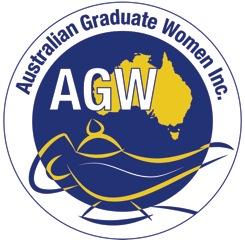                                                       Membership Form:  2019/2020PERSONAL DETAILSQualifications:CIVIL HONOURSCURRENT INTERESTS (PLEASE TICK AS MANY BOXES AS APPLY)    Please Note:     Membership is based on financial year (i.e. 1 July to 30 June), Membership fees are due on 1 JULY each year.    Membership Fee: $ 70      PAYMENT METHOD DECLARATION:	    I, the undersigned, hereby apply for Membership of Australian Graduate Women Inc.        SIGNATURE OF APPLICANT (electronic signature accepted)…………………………………………………Date:	    /	     /Privacy Statement: AGW Inc maintains a database of names, addresses and other information relevant to membership of the Association and for the purpose of mailing information, publications, notification of events and providing services to members. A member may request a copy of personal information held by the Association.Title: Given Name/s:Surname:Home Address:Home Address:Home Address:Suburb:Suburb:State:	Postcode:Mailing Address:Mailing Address:Mailing Address:Suburb:Suburb:State:	Postcode:Home Phone:	(	)Home Phone:	(	)Mobile:Preferred  email:Preferred  email:Preferred  email:Qualification:Institution:Surname:Year:Honours:Details:Year:EDUCATIONENVIRONMENTINTERNATIONAL  RELATIONSSTATUS OF WOMENSOCIAL ACTIVITIESSECURITY & PEACEINFORMATION  TECHNOLOGYHEALTH & WELFAREDirect Debit (Preferred method of payment): Account Name:  Australian Graduate Women IncBank: ANZ    BSB No: 012010    Account No: 459289741If paying by internet transaction, please record your name in the reference section. Please send your Bank’s Confirmation Number and/or scan your Bank’s Confirmation and email to Alison Hayden: alihay1@bigpond.comCheque: Please make cheque out to AGW Inc and email Alison Hayden for postal address details.Office Use only:	Membership No:Year first joined:Receipt Issued:/	/